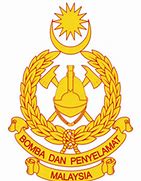 CAWANGAN KEWANGANJABATAN BOMBA DAN PENYELAMAT MALAYSIA NEGERI PULAU PINANGSENARAI SEMAK PERMOHONAN TUNTUTAN ELAUN PERJALANAN (DALAM NEGERI)BIL.PERKARAYA(/)TIDAK(x)CATATAN1.Borang permohonan yang lengkap perlu dikemukakan kepada cawangan kewangan selewat-lewatnya pada lima ( 5 ) hari bulan berikutnya. Nombor telefon dan alamat email pegawai perlu disertakan. 2.Salinan surat arahan rasmi/ memo panggilan atau dokumen arahan menjalankan tugas rasmi yang telah disahkan.3.Resit / bil asal yang telah disahkan (dokumen yang membuktikan bayaran).4.Borang Kelulusan Ketua Jabatan untuk menggunakan kenderaan sendiri (Jenis kenderaan, no.pendaftaran dan Kuasa kuda Kenderaan perlu disertakan di dalam borang tuntutan).(Sekiranya melebihi 240km sahaja)5.Arahan / Kelulusan Ketua Jabatan atau pegawai yang menyelia bagi menjalankan tugas rasmi di luar pejabat.6.Alamat penuh loging jika tidak menginap di hotel. (Tidak melebihi 25km)7.Salinan penyata Touch n Go / eWallet / Kad Debit/ Kad Kredit / atau lain-lain aplikasi atas nama pegawai dikemukakan dengan “Disahkan bahawa perbelanjaan ini adalah perbelanjaan rasmi Kerajaan”.8.Salianan penyata akaun bank yang aktif (akaun bank adalah sama dengan akaun gaji pemohon bagi penjawat awam).9.“Boarding pass” bagi penerbangan yang dinaiki menggunakan kemudahan waran udara atau yang dibeli sendiri oleh pegawai.BIL.PERKARAYA(/)TIDAK(x)CATATAN10.Semua surat asal / Salinan dokumen sokongan hendaklah di cop Salinan adalah benar daripada yang asal dan ditandatangani oleh Pengarah / Timbalan Pengarah / Ketua Bahagian / Ketua Zon / Ketua Balai /  Ketua Cawangan / Pegawai Kanan yang berkaitan.PEGAWAI PENYEMAK NAMA : JAWATAN :TARIKH :PEGAWAI PENGESAHNAMA : JAWATAN :TARIKH :